27 апреля. Слушание музыки и музыкальная грамота. 2г класс,  урок №4.   Проверочная работа, записывать ответы на листочках, написать фамилию, имя, класс. Задания выполнять по порядку!1.Прохлопать ритмы на каждой карточке. Определить виды ритмов: ровный ритм, пунктирный ритм, ритм с синкопой. Написать на листочке номер задания, затем номер карточки – вид ритма.Первая карточка
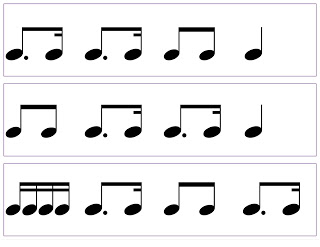 Вторая карточка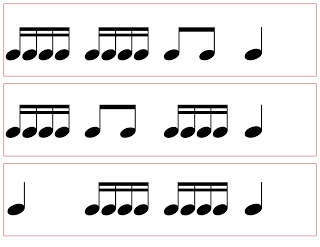 Третья карточка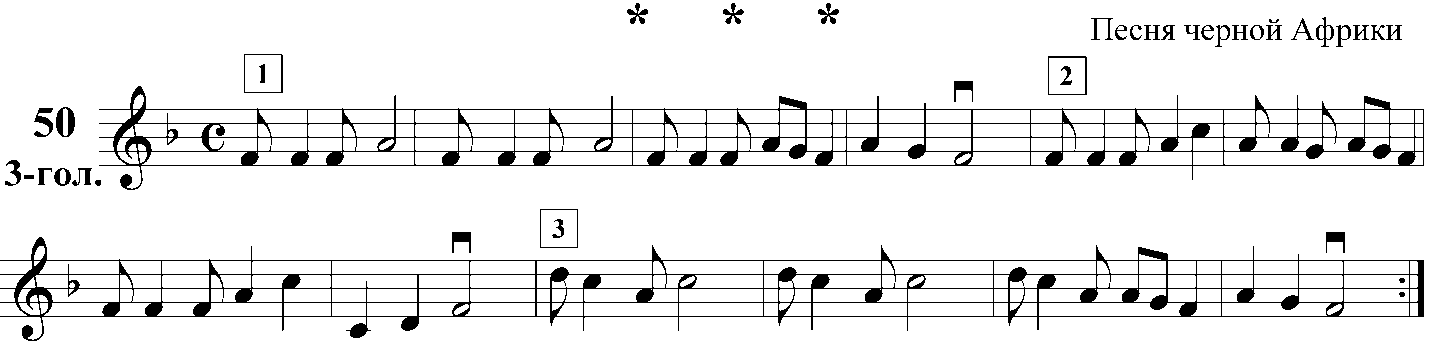 2.Голосовое сообщение с указанием фамилии.  «Лесной цветок» спеть.   О каком цветке идёт речь?3.Кто такой сеньор Помидор в сказке и балете «Чиполлино»?4.Какой новый налог хотел ввести принц Лимон для народа?5.Вспомните музыку из балета «Выход сеньора Помидора», послушайте ещё раз. Аудиофайл в папке к уроку.  Дайте краткую характеристику.Характер – Размер (2/4, ¾, 4/4) –  Лад (мажор или минор) – Темп (скорость) – Кто исполняет музыку  (флейта, фортепиано, симфонический оркестр или баян)? – Желаю успеха!Фотоотчёты отправлять на электронную почту  kdhorsh@yandex.ru27-28 апреля. Не забудьте указать фамилию.